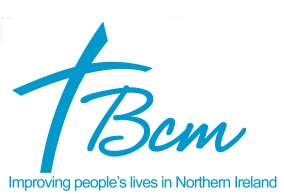 SUPPORT WORKER - NIGHTSYOUR PLACE OF WORK: Riverside Place, BangorSUPPORTED HOUSING SERVICEYou have applied to work as a Support Worker in our Supported Housing Service. Our supported housing service works with young people from 16-21 years of age and they can stay with us for up to two years.The young people will live in flats/shared accommodation within Riverside Place, Bangor and your job is to help them to prepare to live more independently in the community when they leave the project. So, what will you be doing?Each young person will have a support plan and your job is to work through this plan to ensure that they obtain the help and support they require to meet their goals. So, you will be:Budgeting; Helping the young people with practical advice and guidance so that they use limited money wisely.Cooking: you will assist the young people in basic cooking so that they can understand basic food hygiene, safe storage and preparation of food when they leave. Cleaning; you will assist the young people in cleaning and tidying their flat so that this builds up a routine and they can keep this going when they leave. As a team member, you will also be responsible for maintaining communal areas within your place of work, in a neat and tidy manner.Advocating: you will help the young people to obtain benefits and other entitlements; you will also liaise with out of hours Social Workers, PSNI; family members Records; you will complete daily contact sheets, reports on significant incidents and, maintain the young person’s file to ensure compliance with agency and regulatory requirements.Key working: you will provide emotional support; listening to the young people in order to provide the necessary help which may include interventions for the young people and / or include signposting them to other services to ensure they get the help they need. Night-time guidelines: following the agreed individual support plans for each young person; (different guidelines applicable to each young person depending on circumstance – to include action to be taken when off the project or in the event of a no-return to the project) respond to crises; de-escalate potentially challenging behaviours  or situations ;  follow risk management plans  THE YOUNG PEOPLEThe young people may present very complex needs and may be challenging; some young people may have problems with drugs, alcohol or they may have been in trouble with the police. Additionally, some young people may arrive at (INSERT WORKPLACE) with a complex history which can include self-harm, trauma, isolation, poverty, difficulty in forming relationships / trust.WHAT WE NEEDWe want staff who are compassionate, have a high degree of empathy and are respectful to everyone. We also want our staff to be resilient and be able to cope with the many challenges which are presented; at times we’ll need our staff to be firm in terms of following the correct procedures within their workplace and to maintain professional boundaries in terms of work colleagues and young people. As a Support Worker, you will be assisting the young people in your care to cope with significant change; the changes associated with adulthood; making their own decisions; housing needs; health; hygiene. This is not a job for everyone, so we only want staff who are committed, have a genuine interest in this area of work and are keen to make a difference.  PERSON SPECIFICATION – SUPPORT WORKERGENERAL TERMS AND CONDITIONS		CriteriaEssentialDesirableEXPERIENCE1-years’ experience of supporting groups and / or individuals1-years’ experience of supporting young people / adolescentsQUALIFICATIONSGCSE / O’LEVEL English Language at grade C or above or equivalent (eg) Essential Skills level 2SKILLSWorking knowledge of using Microsoft Word; OutlookDuration:PermanentHours or work:10 hours per week To include every:Saturday 9.45pm -7.45am.Salary:£5,160 per annum (BCM points 19-21)£5,160- £5,626- based on working 10 hours per week. Holidays: Based on 21 days per annum plus 12 Public HolidaysProbation Period:6 monthsPension:Entitled to join after three months service. Staff are required to make a minimum contribution of three percent of basic salary to their personal pension within the Group Scheme.Benefits:Cycle to Work SchemeWestfield Health cover Level 1	O2 open discountsPeriod of Notice:Less than six months service = 1 week.Six months service or more = 1 month.Access NI:This post requires that a check must be carried out under the requirements off Access NI Enhanced Disclosure.  This will involve, a full criminal records check, which will show spent and unspent convictions, cautions, cases pending and any other relevant information.Training (QCF)We provide training to help you within your role so there is a requirement to attend all allocated training including the QCF in Health & Social Care.NISCC RegistrationAll Social Care Staff must acquire & retain (annually) registration with the Northern Ireland Social Care Council